PENGGUNAAN MODEL PEMBELAJARAN INQUIRY DENGAN PENERAPAN MIND MAP DALAM PEMBELAJARAN IPS UNTUK MENUMBUHKAN KEMAMPUAN MEMAHAMI KONSEP DAN MENINGKATKAN HASIL BELAJAR SISWA(Penelitian Tindakan Kelas dalam Pembelajaran IPS pada Materi Kenampakan Alam, Sosial dan Budaya di Kelas IV SDN Bhakti winaya Kota Bandung)SkripsiDisusun untuk Memenuhi Salah Satu Syarat Memperoleh Gelar Sarjana Program Studi Pendidikan Guru Sekolah Dasar 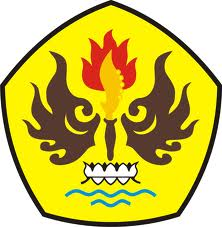 oleh DWI NOVI SARI LESTARI115060309PROGRAM STUDI PENDIDIKAN GURU SEKOLAH DASARFAKULTAS KEGURUAN DAN ILMU PENDIDIKAN UNIVERSITAS PASUNDANBANDUNG2015